ФИО, группа, направление подготовкиЗадание по разработке инвестиционного проектаНеобходимо самостоятельно разработать инвестиционный проект по предлагаемому далее алгоритму (открытие кофейни, производство йогуртов, выращивание картофеля и др. виды деятельности)Название фирмы1 Актуальность производства или выбранной сферы услуг2	Цель деятельности 3	Задачи …4  Описание вида деятельности5 Местонахождение фирмы 6 Стратегия финансирования7 Конкуренция и конкурентное преимущество8  SWOT-матрицу для фирмы на основе не менее 20 параметров и не менее 5 пунктов рекомендаций по результатам анализа этой матрицы.Методика SWOT-анализа состоит в том, чтобы определить внутренние и внешние факторы, влияющие на этот бизнес и разделить их по 4-м основным категориям: Strengths (сильные стороны); Weaknesses (слабые стороны).9 Расчет экономической эффективности инвестиционного проектаРасчет экономических показателей выполняется по нижеприведенному примеру Определение экономической эффективности инвестиционного проекта по организации ……….и далее указывается, что предлагается инвестироватьВ данном разделе рассчитываются основные показатели абсолютной экономической эффективности проекта по ………………………………и делаются выводы.При определении эффективности следует помнить, что алгоритм расчета оценочных показателей зависит от равномерности распределения прогнозируемых доходов и расходов по годам. В данном задании предполагаются равномерные денежные поступления. В этом случае для оценки абсолютной экономической эффективности капитальных вложений в производство можно использовать ниже указанную схему расчета. Сначала необходимо исчислить предполагаемую себестоимость готового продукта. Калькуляция затрат приведена в таблице 1. 	Для упрощения расчетов НДС и ряд других налогов в данном примере не учитываются.Потребность в исходном сырье исчисляется исходя из максимально возможной загрузки одной установки – ……….., планируемого числа установок для комплексной переработки сырья - ………., односменного режима работы с учетом времени сушки, загрузки и разгрузки лотков, а также работы цеха в течение 12 месяцев года. Эта информация должна соответствовать Вашему разрабатываемому инвестиционному проекту. Например, если кофейня – то посадочных мест планируется 16, средний чек -  580 руб, ассортимент -…………. посещаемость с пн-пт – 50 чел, сб-вс 120 чел и так далее.Далее разрабатывается три варианта реализации инвестиционного проекта (расчет удобнее делать в Excel,   так будет проще подбирать варианты). Предположительно базовый вариант  -  средний уровень затрат (себестоимости), оптимистический – уровень затрат ниже базового, пессимистический – рост цен, затраты выше базисного уровня. Таблица 1. Расчет полной себестоимости годового объема товарной продукции* - можно взять стоимость аренды помещения, тогда амортизационные отчисления можно не рассчитыватьТаким образом, годовые производственные затраты на весь объем продукции составят в базовом варианте ………………………………………..в оптимистическом …………в пессимистическом.Следующий этап расчета показателей абсолютной экономической эффективности заключается в исчислении возможной выручки от реализации готовой продукции:                                     Выр = Qосн Цосн + QпобЦпоб,                                             где: Выр – выручка от реализации готовой продукции;Qосн  и  Qпоб – объем реализации основного и побочного продукта (в данном задании принимается Qпоб = 0);      Цосн    и  Цпоб  - цена реализации основного и побочного продукта. Здесь снова расчет выполняется для трех вариантов, базовый - средний уровень цен, пессимистический – высокий, оптимистически – низкий уровень цен. В результате получится три варианта прибыли, срока окупаемости, рентабельности.	Балансовая прибыль (Пб) рассчитывается как разность между выручкой от реализации продукта и его себестоимостью (С): Пб = Выр – С = …………… (тыс.руб)Далее рассчитываются следующие показатели:  1. Рентабельность будущего производства (Р) по формулам:Р = Пб / С    или     Р = Пч / С.	Рассчитаем рентабельность по чистой прибыли:	2. Коэффициент эффективности капитальных вложений (КВ) или индекс доходности:Эф = Пб / КВ или Эф = Пч/ КВ	3. Срок окупаемости капитальных вложений:Ток = КВ / Пб,     Ток = КВ / Пч        или           Ток = 1 / Эф10.  Анализ рискаСценарный подход к оценке рискаДостаточно информативным может быть проведение расчетов с комплексным изменением нескольких показателей. Компьютерные модели позволяют довольно быстро «проигрывать» различные ситуации, а их может быть множество. Рассмотрим только два варианта: пессимистический и оптимистический, главное, чтобы они не содержали внутренних противоречий. То есть прогнозируя повышение цены реализации продукции не следует планировать одновременное снижение текущих издержек на нее – излишний оптимизм и, наоборот. Данные по вариантам берутся из предыдущих расчетов п 9.Представим следующие возможные сценарии:Базовый – основной вариант. Пессимистический – предполагаем снижение цены на продукцию на несколько %, рост текущих издержек на несколько %  и др.Оптимистический – предполагаем повышение цены на продукцию  на … % в первый год реализации проекта и дальнейшее их увеличение на несколько %, снижение текущих издержек первоначально и др.  На основании этих критериев можно вывести средневзвешенную оценку ожидаемого эффекта с учетом вероятности каждого из сценариев по следующей формуле (причем, предполагаем, что информация о вероятностях сценариев отсутствует, известно только, что они положительны и в сумме составляют 1):            Эож =  х Эмакс + (1 - ) х Эмин                             (30) где Эмакс и Эмин – наибольший и наименьший интегральный эффект = прибыль по рассмотренным сценариям; Эож – ожидаемый эффект;    - специальный норматив для учета неопределенности эффекта, отражающий систему предпочтений соответствующего хозяйственного субъекта в условиях неопределенности. В Методических рекомендациях предлагается принимать его на уровне 0,3 для оптимистического варианта и 0,7 для пессимистического варианта Например: Эож = Прибль пессим *0,7 + Прибль оптим.*0,3 =  Прибыль средняяНа основании этого расчета можно сделать вывод об рисковой составляющей инвестиционного проекта, сравнить с первоначально планируемой прибылью (в базисном варианте).Сравнить Эож и прибыль в базовом варианте.Выводы. Результаты расчетов показывают, что организация нового цеха обеспечит получение прибыли. Рентабельность производства по сушке овощей составит ……… (по чистой прибыли), что явится положительным моментом в деятельности хозяйства. В настоящее время рентабельность производства овощей открытого грунта и картофеля составляет около 15 – 18%.Коэффициент эффективности, равный ……….., отражает высокий уровень доходности на единицу капитальных вложений.Срок окупаемости …….. года является вполне приемлемым для сельскохозяйственного производства.Ввод в эксплуатацию цеха по сушке овощей обеспечит дополнительно 10 рабочих мест.Вывод о степени риска и варианты его снижения.Заключение.  Выводы о целесообразности открытия данной фирмы11. Сравнение показателей инвестиционного проекта с показателями действующих предприятий этой сфереВыбираем самостоятельно на сайте листе  https://www.list-org.com/ предприятие, похожее на планируемое в разрабатываем инвестиционном проекте: по численности, объему выручки, но главное по виду деятельности. Предприятие должно быть действующее.Заполняем таблицу с исходными данными для анализа: Предприятие аналог с сайта и	Инвестиционный проект базовый вариант.Таблица 1 – Финансово-экономические показатели для оценки бизнеса .* рассчитываются самостоятельно Оборотные средства = 0,25 от выручки + 0,25 ФОТ+0,25 стоимости материалов, сырья	ВыводыТаблица  2 – Оценочные показатели ресурсного обеспечения В - выручкаПр – прибыльЧ - численностьФср -	среднегодовая балансовая стоимость основных фондов Об (Оср)– среднегодовая стоимость оборотных средств.Выводы:Таблица 3. Финансово-экономическая оценка производственной деятельностиВыводы:№ п.п.ПоказателиИсходная информация.НормативыГодовые расходы на весь объем продукции, тыс.руб.Годовые расходы на весь объем продукции, тыс.руб.Годовые расходы на весь объем продукции, тыс.руб.Базовый вариантОптимистический вариантПессимистический вариант123451Заработная плата 2Начисления на зарплату30% от заработной платы 3Всего (заработная плата с начислениями) (ФОТ): П.1 + П.24*Амортизация зданияНормативы амортизационных отчислений: здания - .., оборудования - ...5*Амортизация оборудованияНормативы амортизационных отчислений: здания - .., оборудования - ...6*Затраты на ремонт и обслуживание зданияНормативы отчислений на ремонт и т.о.:здания -.., оборудования  …:Затраты на ремонт и обслуживание оборудованияБалансовая стоимость:  - здания (в т.ч. СМР) - оборудования - 7Балансовая стоимость:  - здания (в т.ч. СМР) - оборудования - 8Затраты на электроэнергиюУказывается расход и цена 1 кВт/часа; 9Затраты на водуОбъем потребления, куб.м * стоимость 1 куб.м ;  руб/куб.м10Затраты на очистку сточных водОбъем водоотведения, куб.м * стоимость 1 куб.м   руб/куб.м11Сырье, материалы, семена, продукты и др. 12Вспомогательные материалыпроценты от стоимости сырья13Транспортные расходыпроценты от стоимости сырья14Накладные расходы 14% от ФОТ (стр 3)15Прочие расходы 2% от ФОТ16Налоги 2% от заработной платы (стр 1)17Себестоимость продукцииСумма строк 3 - 1618Внепроизводственные расходы1% от себестоимости от стр 1719Итого полная себестоимость годового объема продукцииСтр 17 + стр 18ПоказателиПредприятие аналогИнвестиционный проект базовый вариантДанные инвест.проекта к аналогу, %1 Основные средства, тыс. руб.2 Оборотные средства, тыс. руб.*3 Выручка, тыс. руб.4 Себестоимость продаж, тыс. руб.5 Валовая прибыль, тыс. руб.6 Коммерческие и управленческие расходы, тыс. рубПрибыль от продаж, тыс. руб.П.5 – П.6Налогообложение Чистая прибыль, тыс. руб.Численность персонала, челПоказателиФормула расчётаПредприятие аналогИнвестиционный проектОтклонения данных инвест.проекта к аналогуОтклонения данных инвест.проекта к аналогуПоказателиФормула расчётаПредприятие аналогИнвестиционный проект+/-%Основные средстваФондовооружённость, тыс. руб. на 1 работникаСр-год ст-ть ОС / Ср-год чис-ть раб-вФондоотдачаВыручка /  Ср-год ст-ть ОСФондоёмкостьСр-год ст-ть ОС / ВыручкаФондорентабельность (рентабельность основных средств)Чистая прибыль /  Ср-год ст-ть ОС--Оборотные средстваОборотные средстваОборотные средстваОборотные средстваОборотные средстваОборотные средстваКоэффициент оборачиваемостиКоб = Выручка /  Ср-год ст-ть Обор.СрПродолжительность одного оборота, дни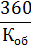 Коэффициент загрузки оборотных средств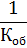 Норма прибыли (рентабельность производства в %)ХТрудовые ресурсыТрудовые ресурсыТрудовые ресурсыТрудовые ресурсыТрудовые ресурсыТрудовые ресурсыПроизводительность труда, тыс.руб./челВыручка/ср. списочную численность(В/Ч)Затраты труда за год (), чел.-дн.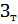 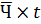 Трудоёмкость (), чел.-дн./тыс. руб.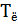 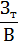 Количество отработанных дней 1 работником за год,  дниОбъем валовой прибыли на 1 среднегодового работника, тыс.руб./челПоказатели Формула расчетаПредприятие аналогИнвестиционный проектОтклонения, +/-Рентабельность оборотных средств, %Чистая прибыль / Среднегд. сто-ть Оборотных Средств *100%Рентабельность продукции, %Чистая прибыль / Себестоимость *100%Рентабельность продаж общая, %Валовая прибыль / Выручка*100%Чистая рентабельность продаж, %Чистая прибыль / Выручка*100%Рентабельность персонала, %Чистая прибыль / численность штата × 100%Рентабельность производства (норма прибыли), %Рентабельность активов, %Чистая прибыль / Среднегд. сто-ть активов *100% Рентабельность собственного капитала,%Чистая прибыль / Собственный капитал*100%